Религиозная организация — духовная образовательная организация высшего образования «Тамбовская духовная семинария Тамбовской Епархии Русской Православной Церкви»При поддержке Учебного комитета Русской Православной Церкви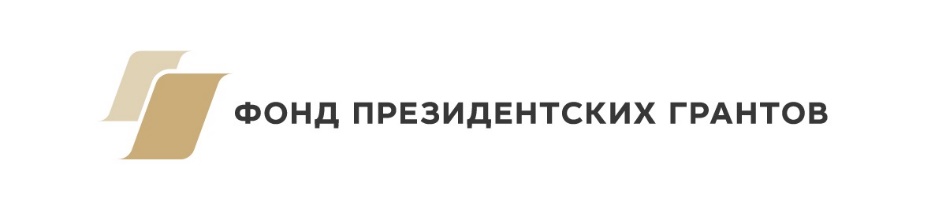 ПРОГРАММА II Всероссийской Феофановскойтеолого-педагогической конференции«Духовное и патриотическое воспитание: грани взаимодействия»18–19 июня 2020 годаг. Тамбов ОРГКОМИТЕТПредседатель – митрополит Тамбовский и Рассказовский Феодосий, доктор теологии, кандидат богословия, ректор Тамбовской духовной семинарии;Макаров Денис Владимирович, доктор культурологии, кандидат филологических наук, доцент кафедры филологии Московской духовной академии, специалист Учебного комитета Русской Православной Церкви;   Священник Виталий Щербаков, магистр религиоведения, I проректор Тамбовской духовной семинарии;Грудинина Елена Валерьевна, кандидат филологических наук, проректор по научной работе Тамбовской духовной семинарии;Алленова Инна Викторовна, кандидат исторических наук, доцент, проректор по учебной работе Тамбовской духовной семинарии;Иеромонах Паисий (Буй), магистр богословия, проректор по воспитательной работе;Протоиерей Виктор Лисюнин, кандидат исторических наук, кандидат богословия, заведующий кафедрой церковной истории;Евтихиев Пётр Николаевич, кандидат педагогических наук, доцент, заведующий церковно-практической кафедрой;Ряховская Татьяна Викторовна, кандидат философских наук, заведующая кафедрой богословия, библеистики и философии Тамбовской духовной семинарии;Филиппова Светлана Викторовна, кандидат филологических наук, заведующая кафедрой филологии Тамбовской духовной семинарии;Священник Николай Киреев, кандидат экономических наук, научный сотрудник Тамбовской духовной семинарии;Сергеева Елена Михайловна – редактор сайта Тамбовской духовной семинарии, дизайнер;Юдаков Иван Александрович – системный администратор, информационно-техническое обеспечение.ПОРЯДОК РАБОТЫ КОНФЕРЕНЦИИ18 июня 19 июняРЕГЛАМЕНТ:доклад на пленарном заседании – 20 минут,сообщение на секционном заседании – 10 минут.ПЛЕНАРНОЕ ЗАСЕДАНИЕ 18 июня (10.00 – 12.30 МСК)          Вход по ссылке:Подключиться к конференции Zoomhttps://us02web.zoom.us/j/2055209252?pwd=VDB6eXdSZUZmam43TWlMWUlab3BVUT09Идентификатор конференции: 205 520 9252Пароль: 4Rrj8QМодераторы:Грудинина Елена Валерьевна, к-т филол. н., проректор по научной работе Тамбовской духовной семинарии; Алленова Инна Викторовна, к-т ист. наук, доцент, проректор по учебной работе Тамбовской духовной семинарии.Приветственное слово митрополита Тамбовского и Рассказовского Феодосия (Васнева) к участникам конференции. Доклады:Митрополит Тамбовский и Рассказовский ФЕОДОСИЙ (Васнев Сергей Иванович), доктор теологии, кандидат богословия, ректор Тамбовской духовной семинарии (г. Тамбов)Святой праведный Иоанн Кронштадтский о воспитании и образовании.Митрополит Смоленский и Дорогобужский ИСИДОР (Тупикин Роман Владимирович), кандидат богословия, кандидат юридических наук, доцент, ректор Смоленской Православной духовной семинарии (г. Смоленск)Государственная аккредитация Смоленской Православной духовной семинарии: задачи, опыт, перспективы. Игумен Дионисий (Шленов Дионисий Валерьевич), кандидат богословия, профессор Московской духовной академии, директор библиотеки Московской духовной академии (г. Сергиев Посад)Толкование Откр. 3, 16 у святителя Феофана Затворника и в святоотеческой традиции.Каширина Варвара Викторовна, доктор филологических наук, профессор кафедры основ гражданственности Российской академии живописи ваяния и зодчества Ильи Глазунова, член Научно-редакционного совета по подготовке полного собрания творений святителя Феофана, Затворника Вышенского (Москва)Духовные основы государства в системе взглядов святителя Феофана Затворника.Дианова Галина Альбертовна, доктор филологических наук, профессор кафедры теории и практики английского языка Высшей школы перевода Московского государственного университета, магистрант Философско-богословского факультета Российского православного университета святого Иоанна Богослова (Москва)Историческое значение образа преподобного Иоанна Дамаскина и его творчества для русского Православия и русской культуры.Макаров Денис Владимирович, доктор культурологии, кандидат филологических наук, доцент кафедры филологии Московской духовной академии, специалист Учебного комитета Русской Православной Церкви (Москва)Деятельность Московской Патриархии в эвакуации (в годы Великой Отечественной войны).Колесников Сергей Александрович, доктор филологических наук, проректор по научной работе Белгородской православной духовной семинарии, профессор кафедры гуманитарных и социально-экономических дисциплин Белгородского юридического института МВД России (г. Белгород)Традиции православной педагогики в богословском наследии протоиерея Василия Зеньковского.Секция 1. ТРАДИЦИИ ПРАВОСЛАВНОЙ ПЕДАГОГИКИ В ЖИЗНИ СОВРЕМЕННОГО ОБЩЕСТВА18 июня (13.00 – 15.30 МСК)Вход по ссылке:Подключиться к конференции Zoomhttps://us02web.zoom.us/j/2055209252?pwd=VDB6eXdSZUZmam43TWlMWUlab3BVUT09Идентификатор конференции: 205 520 9252Пароль: 4Rrj8QМодераторы:Иеромонах Паисий (Буй Сергей Игоревич), магистр богословия, проректор по воспитательной работе Тамбовской духовной семинарии; Алленова Инна Викторовна, к-т ист. наук, доцент, проректор по учебной работе Тамбовской духовной семинарии.Доклады:Алленова Инна Викторовна, к-т ист. наук, доцент, проректор по учебной работе Тамбовской духовной семинарииИдеал воспитания в аристократических христианских семьях в ранней Византии.Священник Игорь Леонидович Бирюков, магистр педагогических наук, преподаватель кафедры физической культуры и медико-биологических дисциплин Армавирского государственного педагогического университета, аспирант направления «Социальная философия», сотрудник Патриаршей комиссии по вопросам физической культуры и спорта (Краснодарский край, г. Армавир)Педагогический концепт спортивной духовности. Священник Константин Алексеевич Рева, магистр теологии, магистр богословия, проректор по научной и методической работе, старший преподаватель кафедры библейских и богословских дисциплин Воронежской духовной семинарии (г. Воронеж)Проблемы подготовки будущих пастырей и пути их преодоления в наследии П.В. Никольского.Иеромонах Паисий (Буй Сергей Игоревич), магистр богословия, проректор по воспитательной работе Тамбовской духовной семинарии 
(г. Тамбов)Влияние музыки на нравственную жизнь человека.Священник Сергей Николаевич Сошкин, магистр богословия, магистр теологии, председатель Миссионерского отдела и Отдела православной культуры Мичуринской епархии (Тамбовская область, г. Мичуринск)Духовно-нравственное воспитание в свете трудов преподобного Максима Исповедника. Корнев Владимир Вадимович, студент 4 курса бакалавриата направления подготовки «Теология» Хабаровской духовной семинарии (г. Хабаровск)Преемственность православной идеи о ценности человекосообразного образования в трудах мыслителей XIX–XX веков.Шуняева Вера Анатольевна, к-т юрид. наук, доцент, директор Института права и национальной безопасности Тамбовского государственного университета им. Г.Р. Державина, преподаватель Тамбовской духовной семинарии (г. Тамбов)Роль Русской Православной Церкви в профилактике преступности несовершеннолетних. Диакон Виктор Евгеньевич Сыромятников, студент 4 курса бакалавриата богословско-пастырского факультета Омской духовной семинарии (г. Омск)Формирование православного добровольчества в виде отдельной церковной структуры (на примере Омской епархии).Священник Валерий Станиславович Камардин, студент 4 курса бакалавриата Тамбовской духовной семинарии (Липецкая область, г. Елец)Формирование двух методологических векторов христианской педагогики на примере воспитания российских престолонаследников Павла I и Александра I. Священник Андрей Николаевич Кустов, студент 4 курса бакалавриата Тамбовской духовной семинарии (Тамбовская область, г. Уварово)Методика обучения ведению дневниковых записей великих князей Константина, Николая и Михаила династии Романовых. Секция 2.ВОСПИТАНИЕ МОЛОДОГО ПОКОЛЕНИЯ И СОХРАНЕНИЕ ИСТОРИЧЕСКОЙ ПАМЯТИ НАРОДА 18 июня (15.30 – 18.00 МСК) Вход по ссылке:Подключиться к конференции Zoomhttps://us02web.zoom.us/j/2055209252?pwd=VDB6eXdSZUZmam43TWlMWUlab3BVUT09Идентификатор конференции: 205 520 9252Пароль: 4Rrj8QМодераторы:Евтихиев Петр Николаевич, к-т пед. наук, доцент, заведующий церковно-практической кафедрой Тамбовской духовной семинарии;Диакон Александр Сергеевич Митянин, магистрант направления подготовки «Теология», профиль «Русская духовная словесность» Тамбовской духовной семинарии.ДокладыЕвтихиев Петр Николаевич, к-т пед. наук, доцент, заведующий церковно-практической кафедрой Тамбовской духовной семинарии                     (г. Тамбов)Антропологический подход свт. Феофана Затворника и К.Д. Ушинского к осмыслению жизни человека. Монахиня Елизавета (Сеньчукова Мария Сергеевна), к. филол. наук, проректор по научной работе Якутской духовной семинарии (г. Якутск)Православная аскетика в современном мире: духовная автобиография архимандрита Софрония (Сахарова).Гусакова Виктория Олеговна, кандидат искусствоведения, методист Центра подготовки церковных специалистов при Санкт-Петербургской духовной академии «Епархиальные курсы им. св. прав. Иоанна Кронштадтского», преподаватель Санкт-Петербургского суворовского военного училища МО РФ (Санкт-Петербург)Духовные основы патриотического воспитания: опыт взаимодействия светских и религиозных образовательных организаций.Священник Петр Сергеевич Поляков, магистрант направления «Подготовка служителей и религиозного персонала религиозных организаций», профиль «Церковно-государственные отношения» Омской духовной семинарии (г. Омск)Некоторые аспекты историографии церковно-государственных отношений в 1650-1660-е гг.Протоиерей Владимир Александрович Сергунин, магистр религиоведения, старший преподаватель церковно-практической кафедры Тамбовской духовной семинарии (г. Тамбов)Движение к киновии как ответ на актуальные проблемы русского общества XIX века.Священник Антоний Геннадьевич Лозовский, магистр теологии, старший преподаватель кафедры церковной истории Тамбовской духовной семинарии (г. Тамбов)Деятельность Казанско-Богородичного миссионерского братства во второй половине XIX века.Диакон Сергий Сергеевич Кульпинов, аспирант кафедры церковной истории Санкт-Петербургской духовной академии (Санкт-Петербург)К проблеме влияния социальной динамики на формы религиозности в СССР: принципы советской высшей школы в обновленческой Московской богословской академии.Священник Вадим Валерьевич Марасов, магистрант направления подготовки «Теология», профиль «Русская духовная словесность» Тамбовской духовной семинарии (г. Тамбов)Тема духовно-нравственного воспитания в проповедях протоиерея Иоанна Кобякова – клирика Тамбовской епархии конца XIX – начала XX веков.Диакон Александр Сергеевич Митянин, магистрант направления подготовки «Теология», профиль «Русская духовная словесность» Тамбовской духовной семинарии (г. Тамбов)Трансформация библейских образов и сюжетов в советской антирелигиозной пропаганде 1960-1980-х гг.Левин Олег Юрьевич, магистр религиоведения, старший преподаватель церковно-практической кафедры Тамбовской духовной семинарии (г. Тамбов)Протоколы и журналы заседаний духовной консистории как источник по истории гендерной девиации в Тамбовской епархии XIX – начала XX века.Артемьева Елена Геннадьевна, преподаватель ОПК, ОРКСЭ (модуль ОПК) МАОУ «Гимназия № 7 им. святителя Питирима, епископа Тамбовского» (г. Тамбов)Духовно-патриотическое воспитание как основа формирования патриотического сознания у детей младшего школьного возраста.Серегина Алена Викторовна, учитель ОПК, русского языка и литературы МАОУ «Гимназия № 7 им. святителя Питирима, епископа Тамбовского», магистрант Тамбовского государственного университета им. Г.Р. Державина, направление подготовки «Педагогическое образование», программа «Светская этика и культура конфессий: теория и методика преподавания» (г. Тамбов)Судьба М.Т. Попова, основателя Питиримовской гимназии, и его семьи.Пронина Вероника Олеговна, студентка 3 курса Педагогического института Тамбовского государственного университета им. Г.Р. Державина, направление подготовки «Педагогическое образование», профиль «История и культура конфессий» (г. Тамбов)Общественные организации как субъект патриотического воспитания современной молодежи.Секция 3.ПАТРИОТИЧЕСКИЙ ПОДВИГ РУССКОЙ ПРАВОСЛАВНОЙ ЦЕРКВИ В ВОЕННОЕ ВРЕМЯ 19 июня (10.00 – 12.00 МСК)  Вход по ссылке:Подключиться к конференции Zoomhttps://us02web.zoom.us/j/2055209252?pwd=VDB6eXdSZUZmam43TWlMWUlab3BVUT09Идентификатор конференции: 205 520 9252Пароль: 4Rrj8QМодераторы:Протоиерей Виктор Федорович Лисюнин, кандидат богословия, к-т ист. наук, заведующий кафедрой церковной истории Тамбовской духовной семинарии;Священник Николай Николаевич Киреев, кандидат экономических наук, научный сотрудник, магистрант направления подготовки «Теология», профиль «Русская духовная словесность» Тамбовской духовной семинарии.Протоиерей Виктор Федорович Лисюнин, кандидат богословия, к-т ист. наук, заведующий кафедрой церковной истории Тамбовской духовной семинарии (г. Тамбов)Дневники В.Т. Гроздова, как источник изучения темы служения в 
г. Тамбове свт. Луки (Войно-Ясенецкого) в годы Великой Отечественной войны.Игумен Виталий (Уткин Игорь Николаевич), секретарь Ученого совета, преподаватель Свято-Алексеевской Иваново-Вознесенской православной духовной семинарии (г. Иваново)Война, Церковь и школа: материалы журнала «Миссионерский сборник» (1914–1916 гг.).Иванов Валерий Владимирович, кандидат исторических наук, доцент кафедры истории и юриспруденции Амурского гуманитарно-педагогического государственного университета (Хабаровский край, 
г. Комсомольск-на-Амуре)Участие представителей православного духовенства в антигитлеровскомсопротивлении в условиях немецко-фашистской оккупации на территории СССР 1941–1944 гг.Кузахметов Рафаэль Каюмович (в крещении – Михаил), кандидат исторических наук, доцент кафедры истории и социально-гуманитарных наук Оренбургской духовной семинарии (г. Оренбург)Патриотическая деятельность Русской Православной Церкви на Урале в годы Великой Отечественной войны.Протоиерей Олег Евгеньевич Безруких, кандидат богословия, доцент кафедры философии, социологии и теологии Института истории, права и общественных наук Липецкого государственного педагогического университета им. Семенова-Тян-Шанского (г. Липецк)Православие в городе Томске в годы Великой Отечественной войны: преодоление раскола, восстановление церковной жизни.Протодиакон Владимир Павлович Черных, преподаватель Барнаульской духовной семинарии (г. Барнаул)Храмы Алтая в военное и послевоенное время.Священник Николай Николаевич Киреев, кандидат экономических наук, научный сотрудник, магистрант направления подготовки «Теология», профиль «Русская духовная словесность» Тамбовской духовной семинарии (г. Тамбов)Миссионерский подвиг архиепископа Николая (Касаткина) в период Русско-японской войны 1904-1905 гг.Белохвостиков Евгений Петрович, магистрант направления подготовки «Теология» Пензенской духовной семинарии (г. Пенза)Святитель Иннокентий Пензенский и Отечественная война 1812 года.Секция 4.АКТУАЛЬНЫЕ ВОПРОСЫ БОГОСЛОВИЯ И ПРАВОСЛАВНОЙ ДУХОВНОЙ КУЛЬТУРЫ 19 июня (12.15 – 14.45 МСК)Вход по ссылке:Подключиться к конференции Zoomhttps://us02web.zoom.us/j/2055209252?pwd=VDB6eXdSZUZmam43TWlMWUlab3BVUT09Идентификатор конференции: 205 520 9252Пароль: 4Rrj8QМодераторы:Ряховская Татьяна Викторовна, к-т филос. наук, заведующая кафедрой библеистики, богословия и философии Тамбовской духовной семинарии;Священник Алексий Николаевич Злобин, преподаватель Тамбовской духовной семинарии. Доклады:Священник Виталий Юрьевич Щербаков, магистр религиоведения, I проректор Тамбовской духовной семинарии (г. Тамбов)Взгляд на путь развития России: генезис проблемы (на основании историко-философского спора западников и славянофилов).Священник Александр Сергеевич Быканов, преподаватель Тамбовской духовной семинарии. (г. Тамбов)Понимание патриотизма в Ветхозаветной традиции. Федотов Сергей Николаевич, преподаватель Тамбовской духовной семинарии (г. Тамбов)Святитель Феофан Затворник в богословской парадигме XIX-XXI веков.Хошев Андрей Юрьевич, магистрант направления подготовки «Теология» Философско-богословского факультета Российского православного университета святого Иоанна Богослова (Москва)Онтология народа в философии Ф.В.Й. Шеллинга и творениях митрополита Московского Филарета (Дроздова). Михайлов Семен Владимирович, студент 3 курса направления подготовки «Теология» Якутской духовной семинарии (Республика Саха (Якутия), г. Якутск)Сравнение педагогических систем святителя Иоанна Златоуста и блаженного Августина Иппонийского (Восток и Запад).Священник Алексей Николаевич Злобин, преподаватель Тамбовской духовной семинарии (г. Тамбов)Аспекты пастырского богословия в проповеднической деятельности на примере духовенства Тамбовской епархии в 60-ые годы XIX века.Диакон Павел Иоаннович Каледа, выпускник аспирантуры Богословского факультета ПСТГУ по направлению «теология» (Москва)Антропология СПбДА конца XIX – начала XX века: преодоление замкнутости «я».Священник Андрей Александрович Пишикин, студент 4 курса бакалавриата Тамбовской духовной семинарии. (г. Тамбов)Диалог церковных и светских историков по вопросу о расколе в эпоху святителя Филарета (Дроздова).Священник Александр Анатольевич Алмаев, магистрант направления подготовки «Теология», профиль «Русская духовная словесность» Тамбовской духовной семинарии (г. Тамбов)Православное учение о Душе.Священник Вячеслав Иванович Голдунов, магистрант направления подготовки «Теология», профиль «Русская духовная словесность» Тамбовской духовной семинарии (г. Тамбов)Современные вызовы Православной Церкви: новый атеизм.Яковлева Елена Васильевна, магистрант направления подготовки «Теология» Философско-богословского факультета Российского православного университета святого Иоанна Богослова (Москва)Подвиг как феномен русской духовности.Моток Валентина Сергеевна, студентка 4 курса бакалавриата Факультета культуры и искусств Тамбовского государственного университета им. Г.Р. Державина, направление подготовки «Библиотечно-информационная деятельность» (г. Тамбов)Подвиг как феномен русской духовной культуры.Секция 5.НРАВСТВЕННЫЙ ПОТЕНЦИАЛ РУССКОЙ ДУХОВНОЙ СЛОВЕСНОСТИ 19 июня (15.00 – 17.30 МСК)Вход по ссылке:Подключиться к конференции Zoomhttps://us02web.zoom.us/j/2055209252?pwd=VDB6eXdSZUZmam43TWlMWUlab3BVUT09Идентификатор конференции: 205 520 9252Пароль: 4Rrj8QМодераторы:Алленова Инна Викторовна, к-т ист. наук, доцент, проректор по учебной работе Тамбовской духовной семинарии;Филиппова Светлана Викторовна, к-т филол. наук, заведующая кафедрой филологии;Доклады:Грудинина Елена Валерьевна, к-т филол. наук, проректор по научной работе Тамбовской духовной семинарии (г. Тамбов)Актуальные вопросы преподавания риторики в духовных учебных заведениях Русской Православной Церкви.Волкова Анна Геннадьевна, к-т филол. наук, проректор по научной работе Калужской духовной семинарии (г. Калуга)Подвиг мученичества в православной гимнографии: лингво-культурологический и богословский аспекты.Филиппова Светлана Викторовна, к-т филол. наук, заведующая кафедрой филологии Тамбовской духовной семинарии (г. Тамбов)«Слово о Законе и Благодати» в хронотопе романа «Комиссия» С.П. Залыгина.Кириллова Елена Алексеевна, к-т филол. наук, заведующая кафедрой гуманитарных и естественно-научных дисциплин Вологодской духовной семинарии (г. Вологда)Работа с художественным словом как средство воспитания чувства патриотизма на уроках «Основ религиозных культур и светской этики» (на примере рассказа Л.А. Кассиля «У классной доски».Диакон Андрей Владимирович Лоскутов, магистрант направления подготовки «История Церкви» Екатеринбургской православной духовной академии (г. Екатеринбург)Образ благоверного князя Дмитрия Донского в отечественной литературе конца XIV-XV вв.Священник Михаил Игоревич Липунцов, магистрант направления подготовки «Теология», профиль «Русская духовная словесность» Тамбовской духовной семинарии (г. Тамбов)Изображение литургической и церковной жизни в русской классической литературе второй половины XIX века на примере творчества И.С. Тургенева и А.П. Чехова.Священник Дмитрий Николаевич Рожнов, магистрант направления подготовки «Теология», профиль «Русская духовная словесность» Тамбовской духовной семинарии (г. Тамбов)Трансформация христианских мотивов и образов в лирике Н.А. Некрасова.Священник Илья Алексеевич Никитин, магистрант направления подготовки «Теология», профиль «Русская духовная словесность» Тамбовской духовной семинарии (г. Тамбов)Метод экзегетики Ветхого Завета в «Аскетических опытах» святителя Игнатия (Брянчанинова).Акимов Константин Аркадьевич, магистрант направления подготовки «Теология», профиль «Церковнославянский язык: история и современность» Сретенской духовной семинарии (г. Москва)Педагогическое значение богослужебных чтений Священного Писания и пути достижения понятности церковнославянского текста.Священник Василий Геннадьевич Самсонов, магистрант направления подготовки «Теология», профиль «Русская духовная словесность» Тамбовской духовной семинарии (г. Тамбов)Духовные истоки патриотизма в русской литературе XIX века.9.00 – 10.00  –Регистрация участников конференции.10.00 – 12.30 –Пленарное заседание.12.30 – 13.00 –Перерыв.13.00 – 15.30 –Секция № 1.  15.30 – 18.00 –Секция № 2. 10.00 – 12.15 –Секция № 3.12.15 – 14.45 –Секция № 4.15.00 – 17.30 –Секция № 5.  17.30 –Подведение итогов конференции. 